LISTA DE PARTICIPANTES PARA UTILIZAÇÃO DA QUADRA POLIESPORTIVAINSTITUIÇÃO PARCEIRAData:  ______/_______/__________                                  ________________________________________                                                                                                       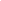 Horário Agendado:   ______:______                                  ASSINATURA LEGÍVEL DO RESPONSÁVEL	 Declaro que conheço e aceito o “Regulamento e Normas para Utilização da Quadra Poliesportiva” do IFMG Campus Avançado Ponte Nova, que disciplina as condições de uso e empréstimo mesma. Comprometo-me a entregar a área utilizada em perfeito estado conforme encontrada, realizando todos os reparos que porventura se fizerem necessários após a utilização.Observações:Descrição do tipo de material ou equipamento particular que será utilizado pelo usuário: _____________________________________________________________________________________________________________________No horário agendado entregar este formulário na Secretaria Acadêmica, devidamente preenchido e assinado, e pegar a chave da quadra na Portaria.NNOMERG ou CPF12345678910111213141516171819202122